ANEXO I – FORMULÁRIO DE INSCRIÇÃO (Opção 01 – Pessoa Jurídica)CADASTRO DE PESSOA JURÍDICAPRESTADORA DE SERVIÇOS CULTURAISSESC-PRDeclaro que estou de acordo com os termos do EDITAL DE SELEÇÃO DE PROPOSTAS DE EXPOSIÇÃO ARTÍSTICA – ATIVIDADE ARTES VISUAIS – PROJETO ARTESESC 2019 DAS UNIDADES SESC CAIOBÁ, FOZ DO IGUAÇU, GUARAPUAVA E PATO BRANCO DO SESC/PR.(cidade) ______________________, (data) _____ de ___________________ de ______. ________________________________Nome e assinaturaANEXO I – FORMULÁRIO DE INSCRIÇÃO (Opção 02 – Pessoa Física e Micro Empreendedor Individual)CADASTRO DE PESSOA FÍSICA / MICRO EMPREENDEDOR INDIVIDUALPRESTADORA DE SERVIÇOS CULTURAISSESC-PRDeclaro que estou de acordo com os termos do EDITAL DE SELEÇÃO DE PROPOSTAS DE EXPOSIÇÃO ARTÍSTICA – ATIVIDADE ARTES VISUAIS – PROJETO ARTESESC 2019 DAS UNIDADES SESC CAIOBÁ, FOZ DO IGUAÇU, GUARAPUAVA E PATO BRANCO DO SESC/PR.(cidade) ______________________, (data) _____ de ___________________ de _______. ____________________________________________Assinatura ANEXO II – CADASTRO DE PROPOSTA ARTÍSTICACADASTRO DE PROJETO ARTÍSTICO SESC-PRDemais informações, como: histórico da obra/coletivo/artista(s), concepção, processo artístico e demais informações que o proponente julgue importantes para avaliação do projeto, podem ser anexadas em formato livre de apresentação. Também é possível enviar imagens e catálogos para complementar o material.(cidade) ______________________, (data) _____ de ___________________ de ______. ___________________________________________Assinatura do representante legalANEXO III - AUTORIZAÇÃO PARA DEPÓSITO EM CONTA CORRENTE(Opção 01 – Pessoa Jurídica)Eu, (nome completo) ____________________________________________________________________, (cargo/função) _______________________________, RG ______________________________________,CPF _____________________, responsável legal da empresa proponente da proposta, autorizo efetuar o pagamento referente aos serviços prestados para o SESC PARANÁ por meio do EDITAL DE SELEÇÃO DE PROPOSTAS DE EXPOSIÇÃO ARTÍSTICA – ATIVIDADE ARTES VISUAIS – PROJETO ARTESESC 2019 DAS UNIDADES SESC CAIOBÁ, FOZ DO IGUAÇU, GUARAPUAVA E PATO BRANCO DO SESC/PR em depósito na Conta Bancária conforme dados acima, e de acordo com condições e normas de compras do SESC PARANÁ.(cidade) ______________________, (data) _____ de ___________________ de ____.________________________________Nome e assinaturaANEXO III - AUTORIZAÇÃO PARA DEPÓSITO EM CONTA CORRENTE (Opção 02 – Pessoa Física e Micro Empreendedor Individual)Eu, (nome completo) ____________________________________________________________________, (cargo/função) _______________________________, RG ______________________________________,CPF _____________________, proponente da proposta, autorizo efetuar o pagamento referente aos serviços prestados para o SESC PARANÁ por meio do EDITAL DE SELEÇÃO DE PROPOSTAS DE EXPOSIÇÃO ARTÍSTICA – ATIVIDADE ARTES VISUAIS – PROJETO ARTESESC 2019 DAS UNIDADES SESC CAIOBÁ, FOZ DO IGUAÇU, GUARAPUAVA E PATO BRANCO DO SESC/PR em depósito na Conta Bancária conforme dados acima, e de acordo com condições e normas de compras do SESC PARANÁ.(cidade) ______________________, (data) _____ de ___________________ de _____. ________________________________Nome e assinaturaANEXO IV – DECLARAÇÃO DE REPRESENTATIVIDADE (Opção 01 – Pessoa Jurídica)Declaro(amos), para os fins de exposição artística vinculada ao EDITAL DE SELEÇÃO DE PROPOSTAS DE EXPOSIÇÃO ARTÍSTICA – ATIVIDADE ARTES VISUAIS – PROJETO ARTESESC 2019 DAS UNIDADES SESC CAIOBÁ, FOZ DO IGUAÇU, GUARAPUAVA E PATO BRANCO DO SESC/PR, que sou(mos) representado(s), em caráter de exclusividade, pela empresa __________________________ ___________________________________________, inscrita no CNPJ n°__________________________, pessoa jurídica de direito privado, sendo nomeado o(a) Sr. (a) ______________________________ como responsável pelo repasse de todos os rendimentos oriundos dos serviços prestados ao SESC/PR.Esta declaração terá validade durante a vigência do edital em questão.(Seguem dados de todos os participante(s)/artista(s) da proposta, contendo nome legível, CPF e RG, bem como as respectivas assinaturas, inclusive do signatário da empresa).ANEXO IV – DECLARAÇÃO DE REPRESENTATIVIDADE (Opção 02 – Pessoa Física e Micro Empreendedor Individual)Declaro(amos), para os fins de exposição artística vinculada ao EDITAL DE SELEÇÃO DE PROPOSTAS DE EXPOSIÇÃO ARTÍSTICA – ATIVIDADE ARTES VISUAIS – PROJETO ARTESESC 2019 DAS UNIDADES SESC CAIOBÁ, FOZ DO IGUAÇU, GUARAPUAVA E PATO BRANCO DO SESC/PR, que sou(mos) representado(s), em caráter de exclusividade, por __________________________________ ___________________________, CPF n°________________________, RG n°______________________, sendo nomeado como responsável pelo repasse de todos os rendimentos oriundos dos serviços prestados ao SESC/PR.Esta declaração terá validade durante a vigência do edital em questão.(Seguem dados de todos os participante(s)/artista(s) da proposta, contendo nome legível, CPF e RG, bem como as respectivas assinaturas, inclusive do signatário da empresa).ANEXO V - TERMO DE CESSÃO DE DIREITO DE USO DE IMAGEM(A ser assinado por todos os profissionais que irão participar da apresentação)Eu, ___________________________________________________________, nacionalidade ________________, estado civil _________________, profissão _________________, inscrito no CPF (para brasileiros) sob o nº __________________ e RG (ou Passaporte) sob o nº _________________________, autorizo o uso de meu nome e minha imagem pelo SESC/PR para fins de divulgação e publicidade do trabalho artístico-cultural ___________________________________________________________. (cidade) ______________________, (data) _____ de ___________________ de _______.________________________________Nome e assinaturaANEXO VI - DECLARAÇÃO SIMPLES NACIONAL (para Pessoa Jurídica)EDITAL DE SELEÇÃO DE PROPOSTAS DE EXPOSIÇÃO ARTÍSTICAATIVIDADE: ARTES VISUAISPROJETO ARTESESC 2019 DO SESC/PRDa Instrução Normativa SRF nº 480, de 15 de dezembro de 2004. DECLARAÇÃO A SER APRESENTADA PELA PESSOA JURÍDICA CONSTANTE DO INCISO XI DO ART 3ºA empresa ......................................................, com sede na Rua..................................., nº......., bairro .................................., cidade .................................., estado .................................., inscrita no CNPJ sob o nº.................................................., DECLARA ao SESC - Serviço Social do Comércio, ADMINISTRAÇÃO REGIONAL – PR, Curitiba-PR, CNPJ 03.584.427/0001-72,, para fins de não incidência na fonte do Imposto sobre a Renda da Pessoa Jurídica (IRPJ), da Contribuição Social sobre o Lucro Líquido (CSLL), da Contribuição para o Financiamento da Seguridade Social (Cofins), e da Contribuição para o PIS/Pasep, a que se refere o art. 64 da Lei nº 9.430, de 27 de dezembro de 1996, que é regularmente inscrita no Regime Especial Unificado de Arrecadação de Tributos e Contribuições devidos pelas Microempresas e Empresas de Pequeno Porte - Simples Nacional, de que trata o art. 12 da Lei Complementar nº 123, de 14 de dezembro de 2006.Para esse efeito, a declarante informa que:I - preenche os seguintes requisitos:a) conserva em boa ordem, pelo prazo de cinco anos, contado da data da emissão, os documentos que comprovam a origem de suas receitas e a efetivação de suas despesas, bem assim a realização de quaisquer outros atos ou operações que venham a modificar sua situação patrimonial;b) cumpre as obrigações acessórias a que está sujeita, em conformidade com a legislação pertinente;II - o signatário é representante legal desta empresa, assumindo o compromisso de informar à Secretaria da Receita Federal do Brasil e à entidade pagadora, imediatamente, eventual desenquadramento da presente situação e está ciente de que a falsidade na prestação destas informações, sem prejuízo do disposto no art. 32 da Lei nº 9.430, de 1996, o sujeitará, juntamente com as demais pessoas que para ela concorrem, às penalidades previstas na legislação criminal e tributária, relativas à falsidade ideológica (art. 299 do Código Penal) e ao crime contra a ordem tributária (art. 1º da Lei nº 8.137, de 27 de dezembro de 1990).(cidade) .................................., ...... de ........................ de 20..... ______________________________________                                                                                                                 Assinatura(REPRESENTANTE LEGAL DA EMPRESA)ANEXO VII – TERMO DE COMPROMISSO AO SERVIÇO SOCIAL DO COMÉRCIO - SESC – Administração Regional no Estado do ParanáEm atendimento ao disposto no edital ARTESESC 2019, declaro que euPessoa Física / Micro Empreendedor Individual (   ):Sr.(a) __________________________________________________________________________, _____________________ (naturalidade), _________________ (estado civil), ______________________ (profissão), portador da Carteira de Identidade n.º _________________________, e do CPF/MF n.° ____________________, Para Pessoa Jurídica (   ): _____________________________________________________, pessoa jurídica de direito privado, inscrita no CNPJ/MF sob nº ______________________________, com sede (endereço residencial) na ____________________________________, em ___________________________________ (Cidade-UF), neste ato representada por seu (função) __________________________, Sr.(a) _____________________ ___________________________________, _____________________ (naturalidade), _________________ (estado civil), ______________________ (profissão), portador da Carteira de Identidade n.º _________________________, e do CPF/MF n.° _______________________________. Comprometo-me a cumprir o cronograma de atividades abaixo especificado, conforme consta no edital ARTESESC 2019: As ações serão desenvolvidas na Unidade ________________, endereço _______________________ _____________________________________________. A exposição, bem como sua montagem e desmontagem, deverão ocupar o espaço expositivo exclusivamente nos períodos e horários determinados em cronograma pela Unidade, respeitadas as normas de funcionamento, legislação do trabalho, segurança e demais procedimentos usualmente adotados. Declaro responsabilidade pela montagem e desmontagem da exposição, que deverá ser realizada de acordo com as informações técnicas cadastradas em projeto e de acordo com o cronograma estipulado pelo equipe técnica da unidade.  As obras expostas deverão ter laudo de entrega e de devolução referente ao estado das mesmas, sendo este realizado em conjunto entre a equipe técnica e o artista/coletivo. Pela prestação de serviços objeto do Edital, o SESC/PR pagará ao CONTRATADO o valor bruto de R$_____________ (_________________________________ reais) e valor líquido de R$_____________ (_________________________________ reais), em razão da retenção dos tributos e contribuições, na forma de legislação vigente, mediante apresentação de Comprovante Fiscal (Nota Fiscal ou RPA). Declaro ciência de que o valor especificado restringe-se à contratação dos serviços de cachê expositivo, oficina e palestra, cabendo exclusivamente ao selecionado arcar, às suas expensas, com custos de transporte, hospedagem e/ou alimentação. Comprometo-me a executar a proposta enviada e selecionada pelo presente Edital, que contará com acompanhamento e fiscalização por parte da equipe técnica da Unidade para o cumprimento das condições estipuladas. Comprometo-me ainda a apresentar a documentação exigida na fase de contratação, em cópia simples, atualizada para certificação de regularidade fiscal, com seus prazos de validade vigentes na data da exposição. Declaro ciência de que os documentos deverão estar em plena vigência e poderão ser diligenciados pelo SESC/PR para serem atestadas suas autenticidades.Estou ciente de que o contrato poderá ser rescindido em caso de violação de quaisquer condições dispostas no Edital e no presente Termo, sem prejuízo de eventual indenização cabível e aplicação das sanções previstas neste instrumento.(cidade) ______________________, (data) _____ de ___________________ de _______.Nome completo:  ____________________________________________Assinatura: _________________________________________________ANEXO VIII – DETALHAMENTO TÉCNICO DO ESPAÇO EXPOSITIVOUNIDADE SESC CAIOBÁ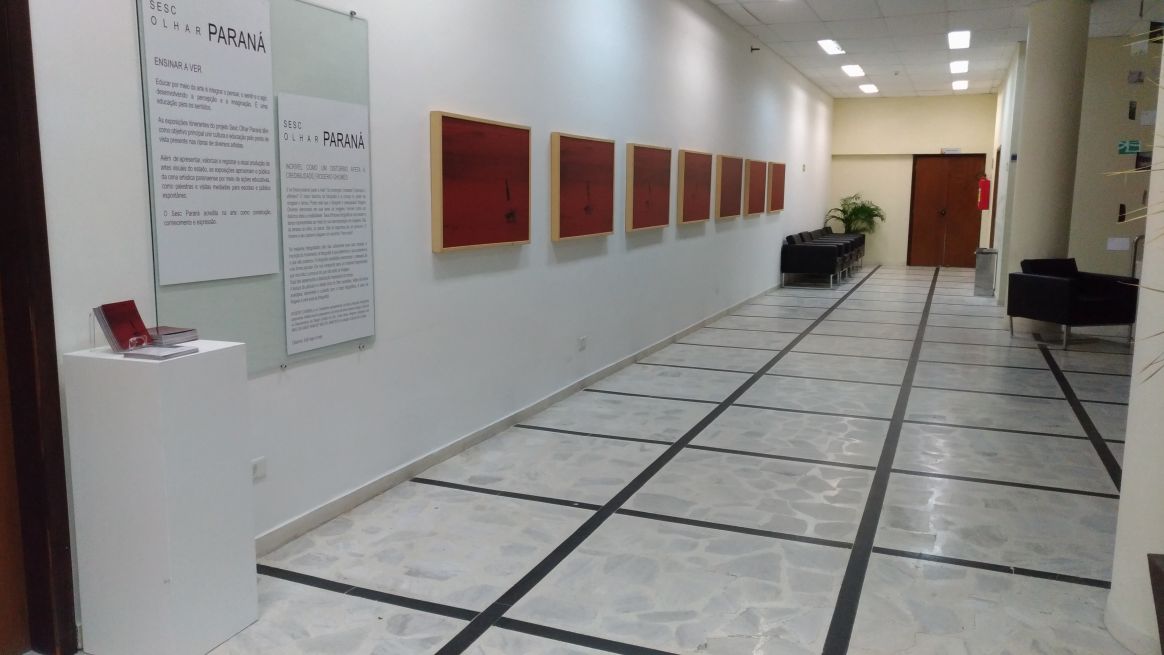 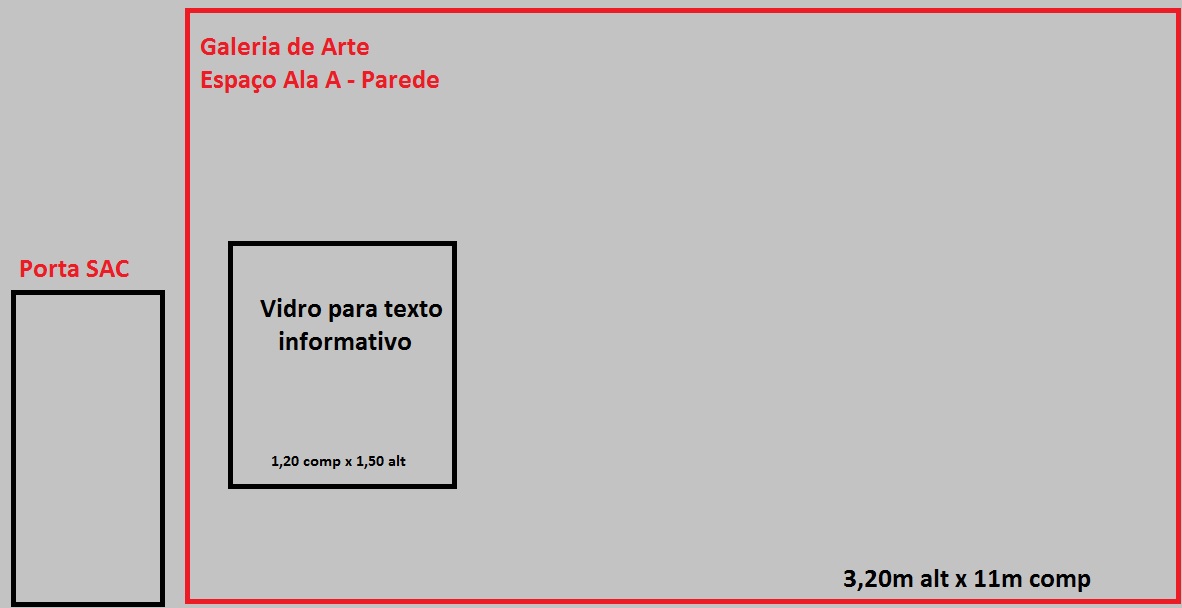 UNIDADE SESC FOZ DO IGUAÇUESPAÇO ATRIUM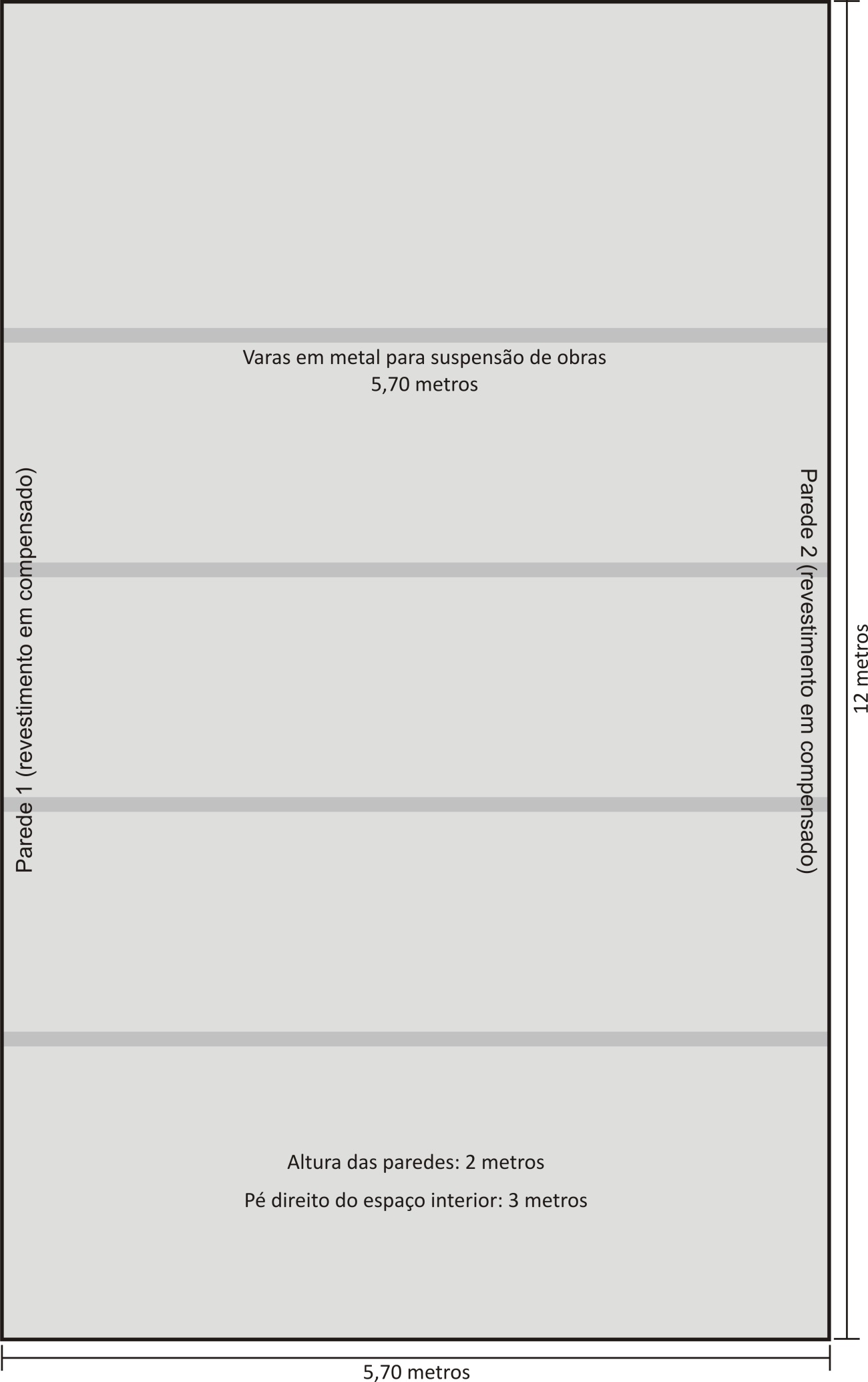 EXEMPLOS DE MONTAGEM: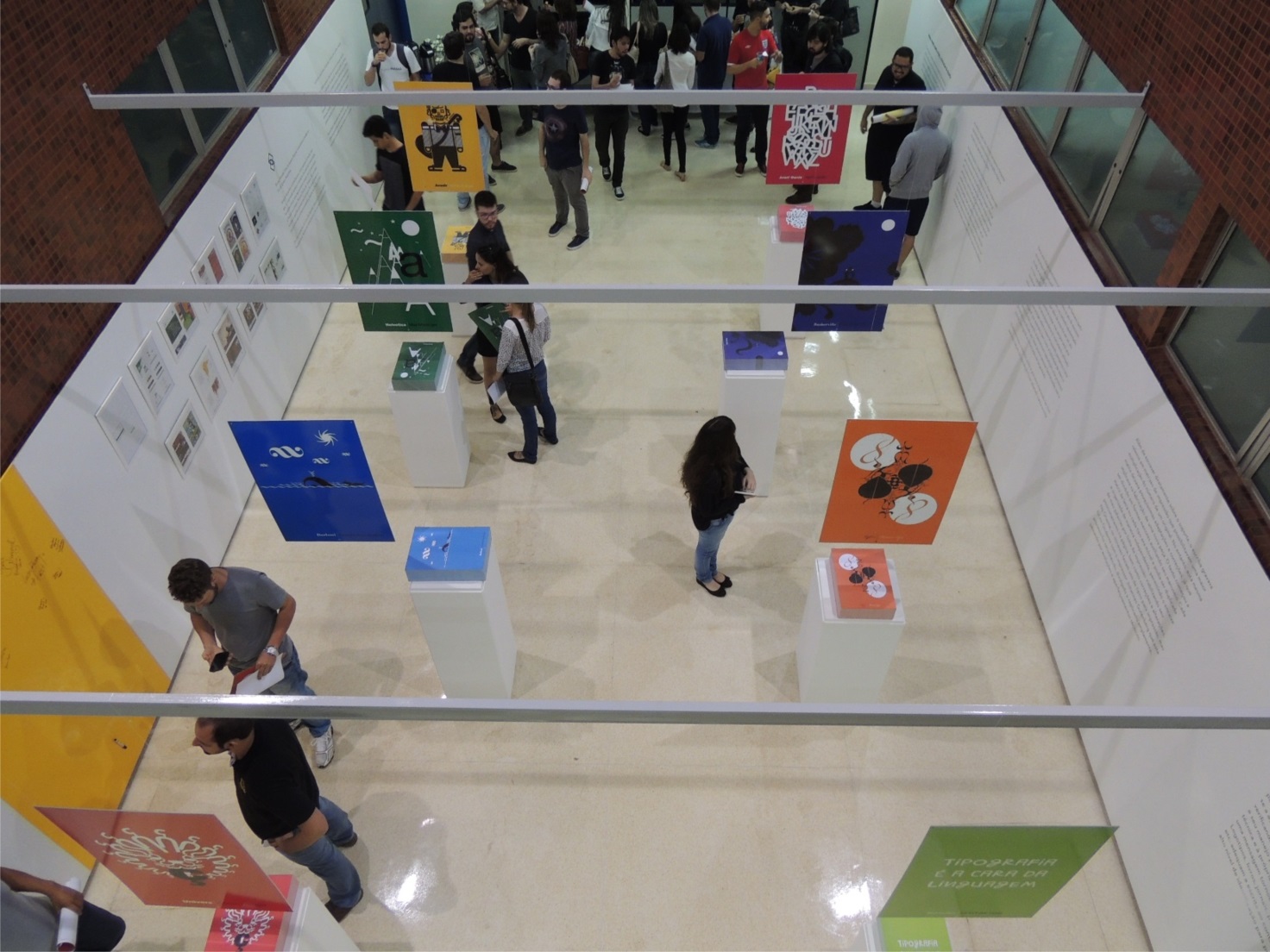 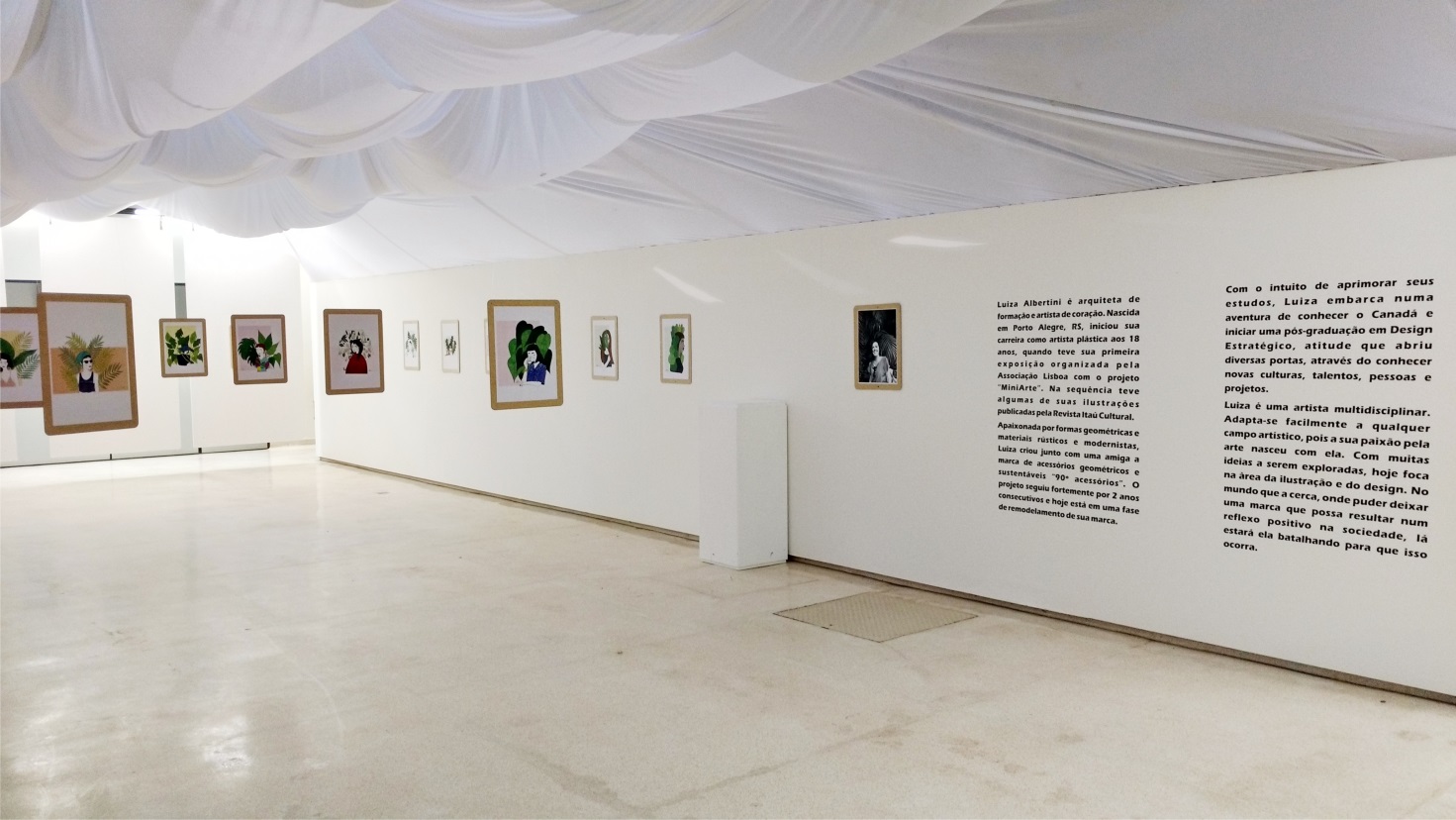 ESPAÇO HALL DE ENTRADA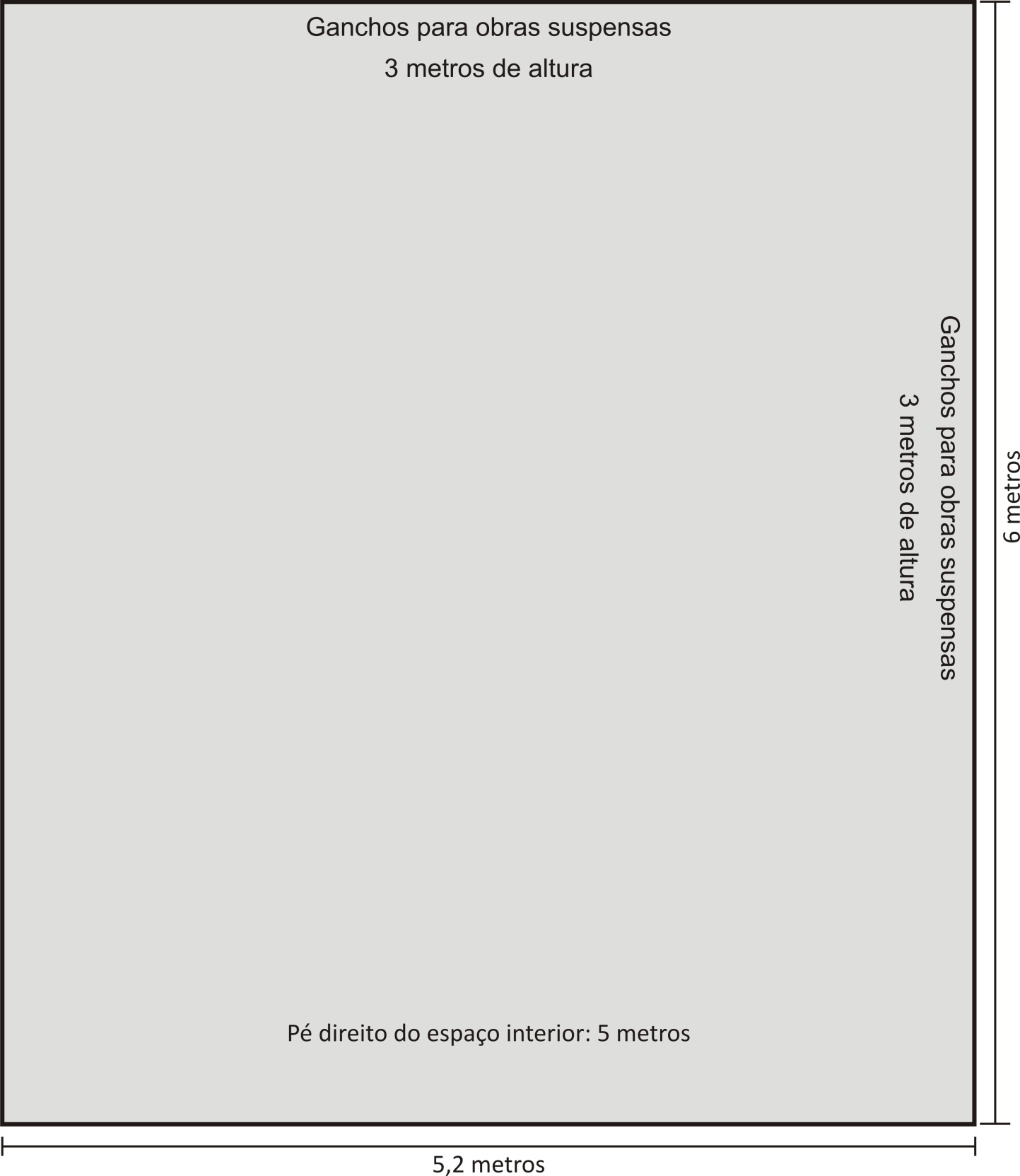 EXEMPLOS DE MONTAGEM: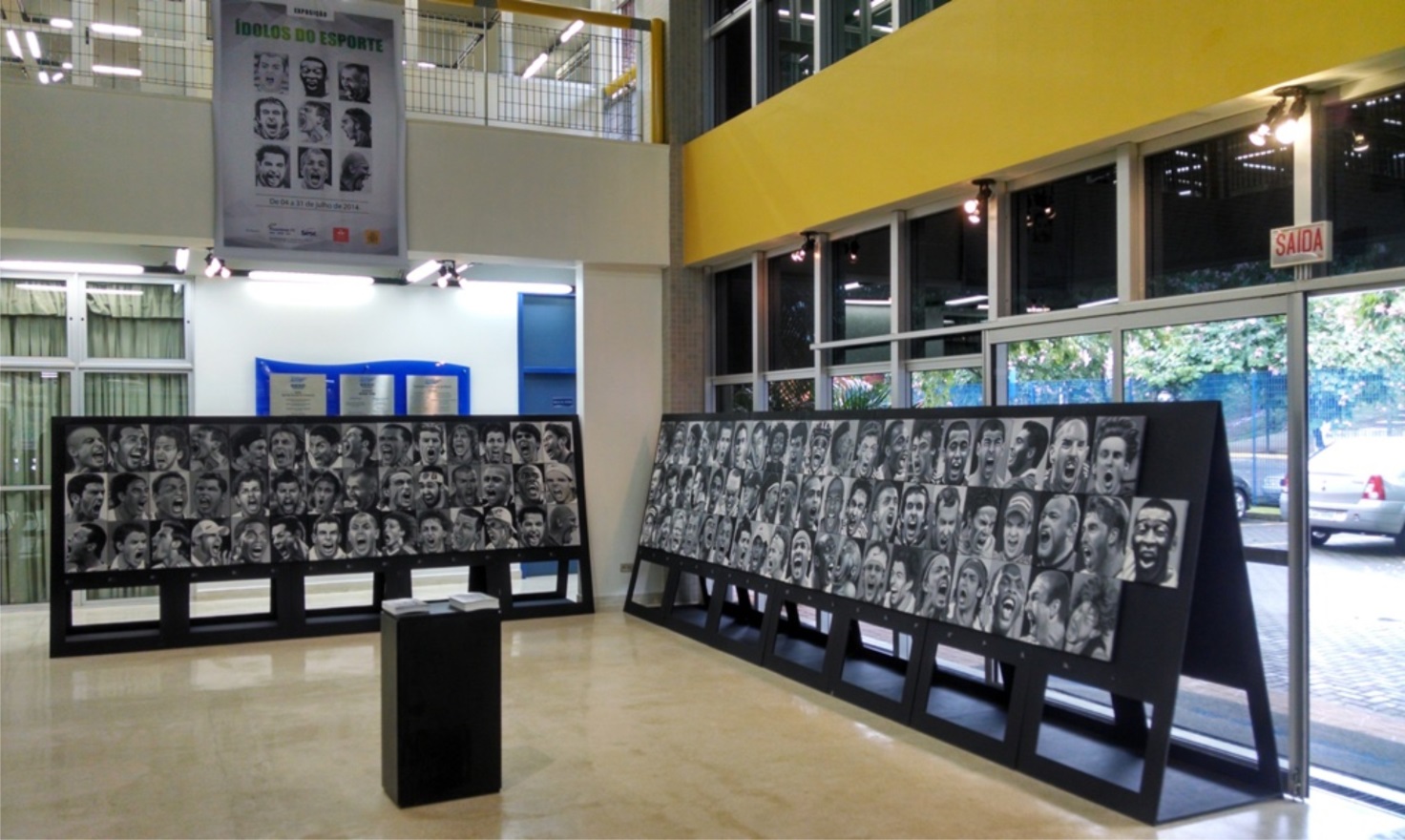 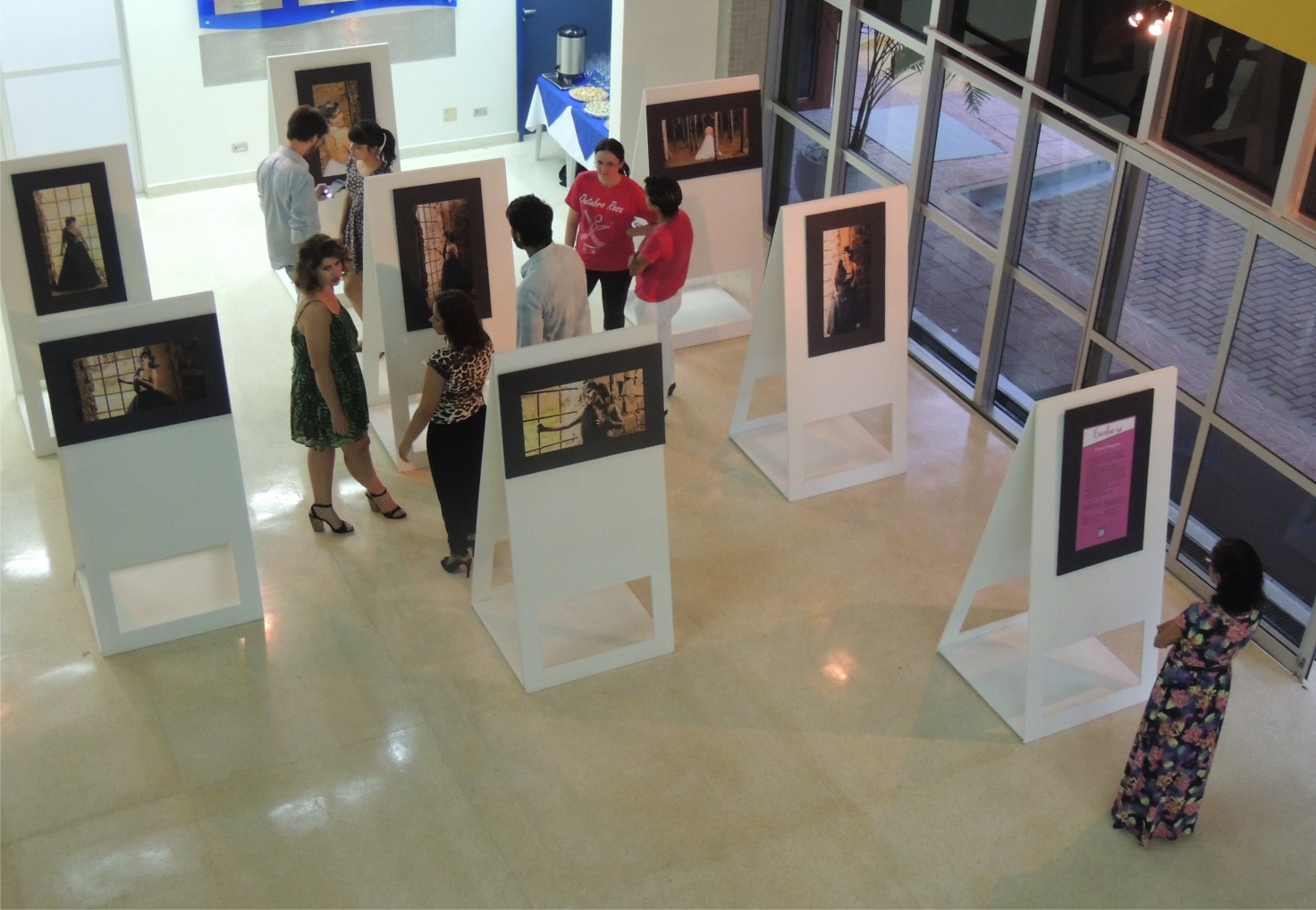 ACESSÓRIOS DISPONÍVEIS:Cubos para exposição de objetos: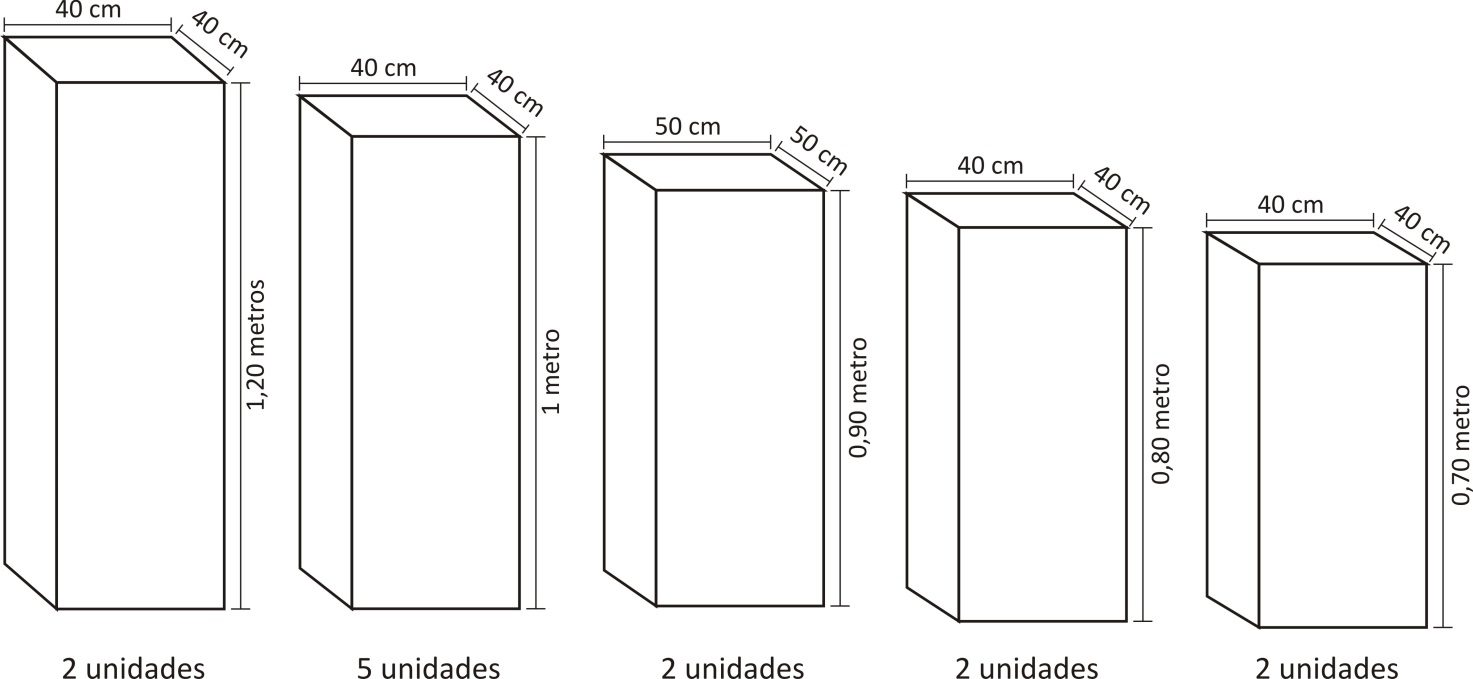 Placas de compensado para suspensão de obras: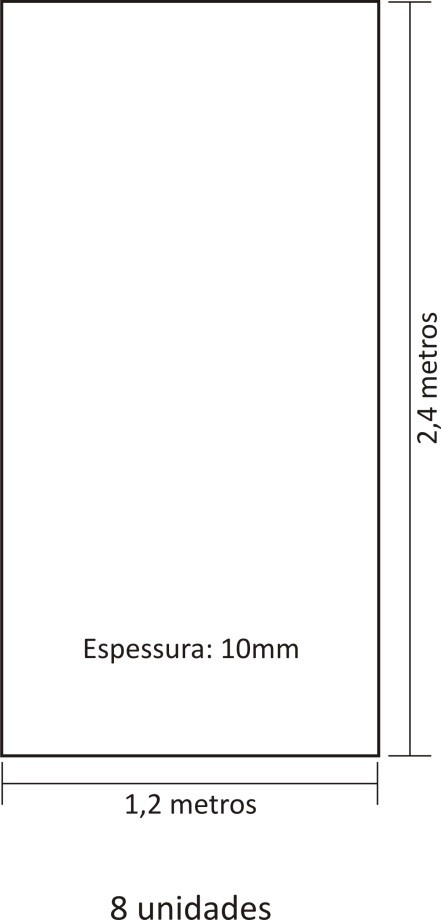 Cubos de vidro para exposição de objetos: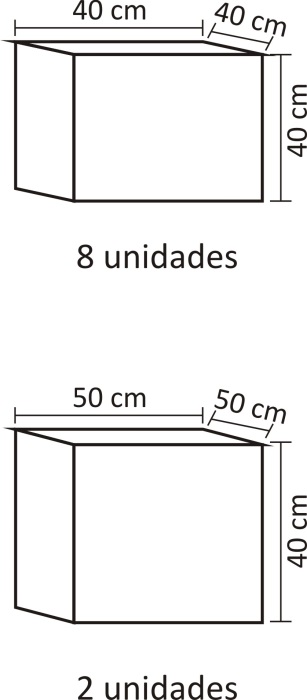 Cavaletes em compensado naval: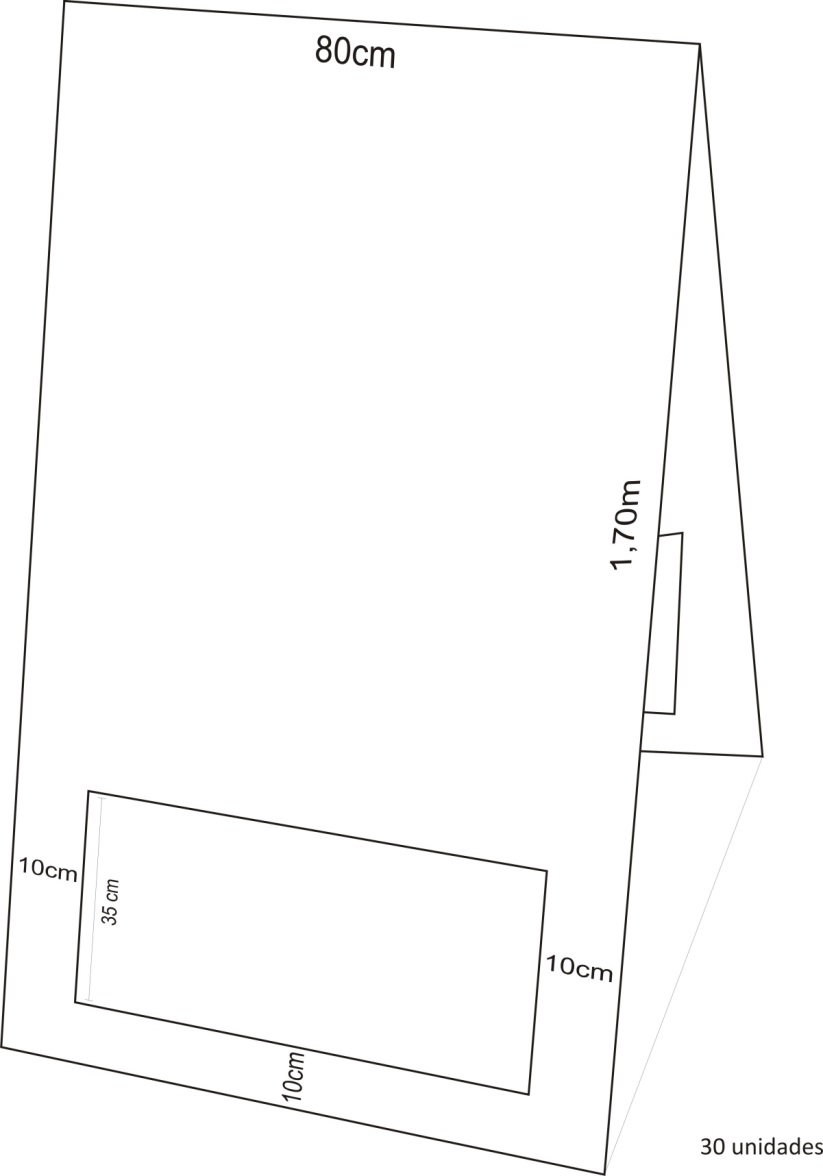 UNIDADE SESC GUARAPUAVA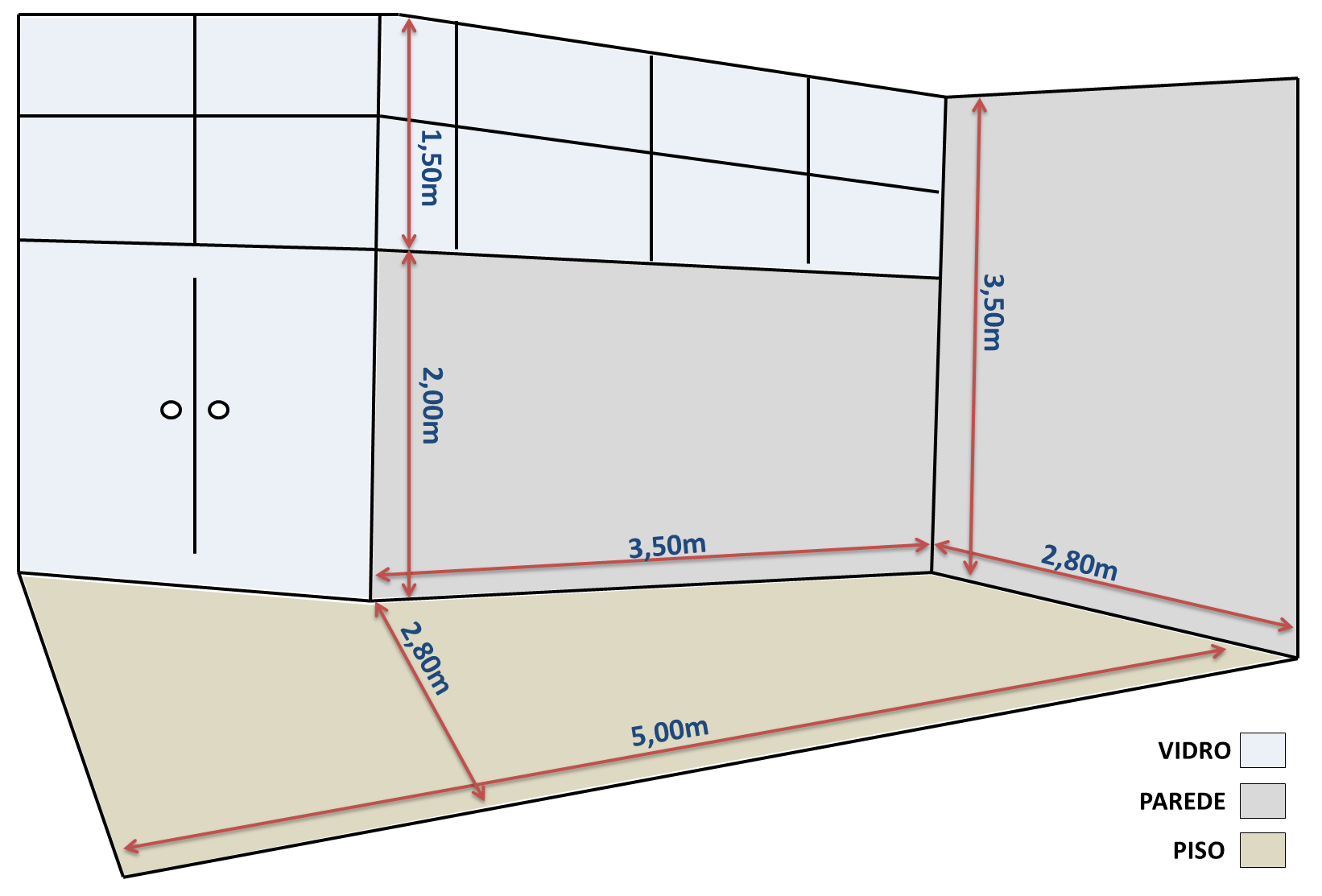 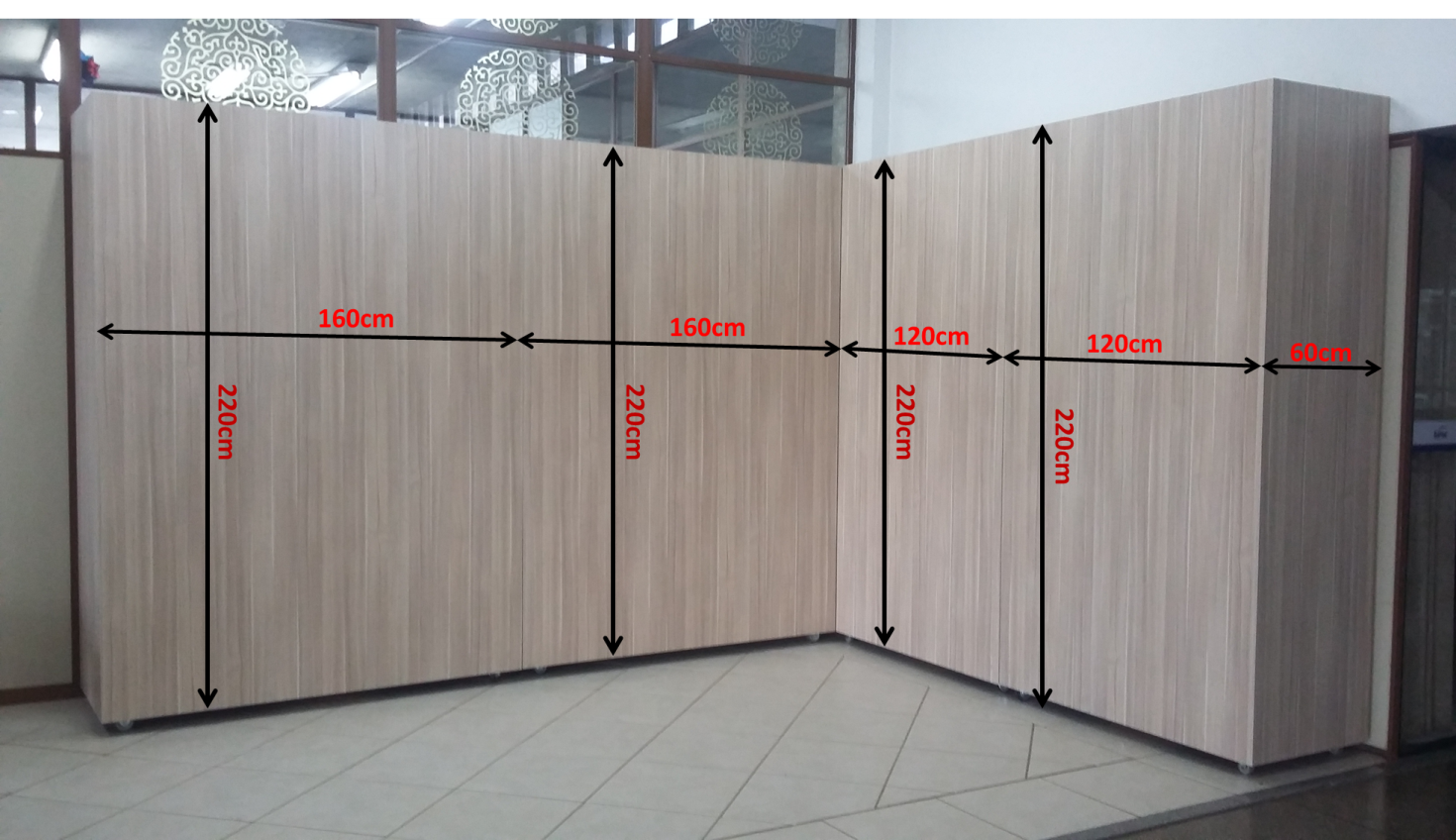 UNIDADE SESC PATO BRANCOPAREDE 01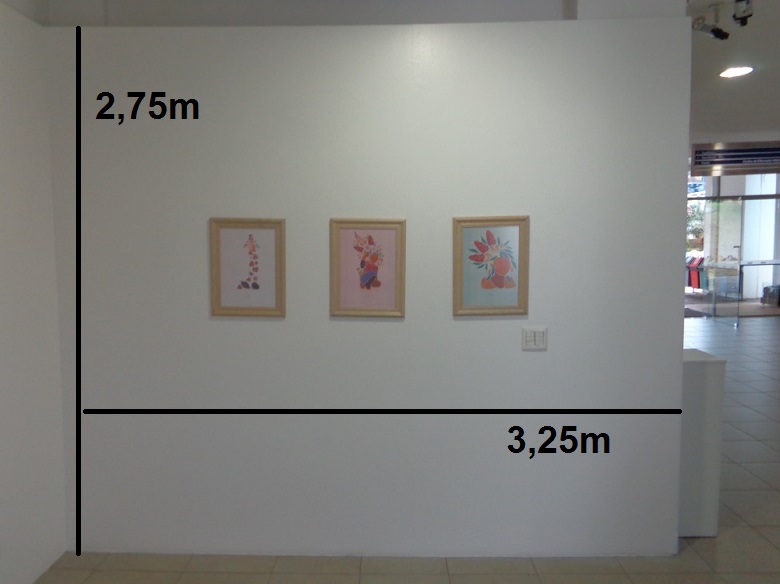 PAREDE 02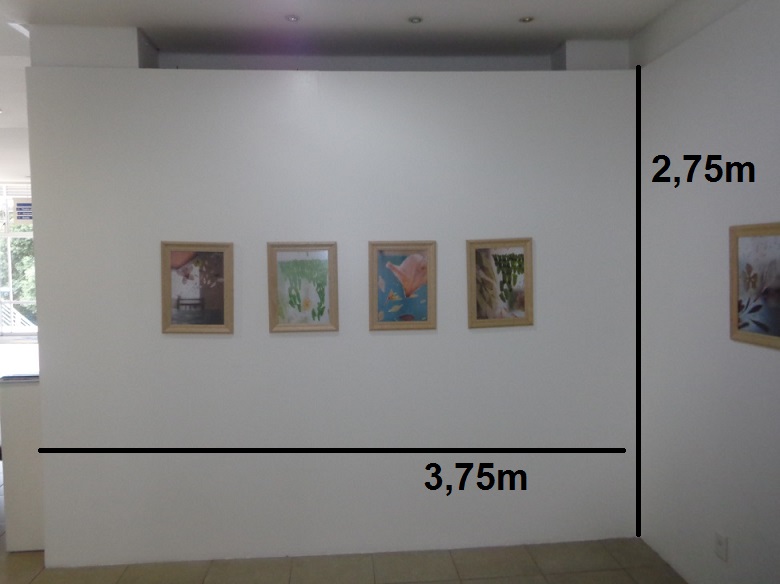 PAREDE 03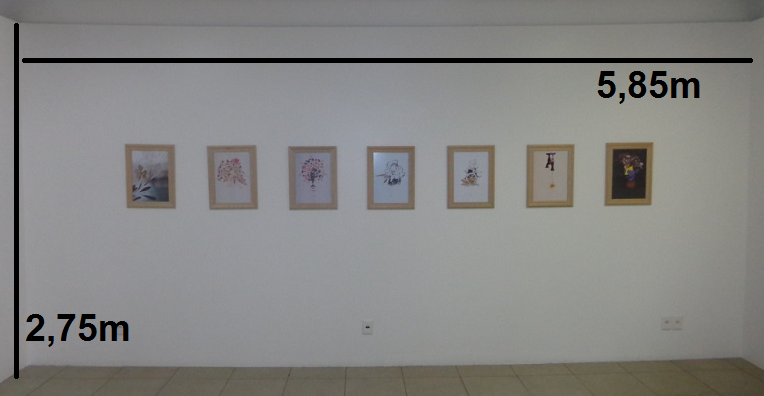 PROPONENTEPROPONENTEPROPONENTEPROPONENTEPROPONENTERazão SocialCNPJInscrição EstadualInscrição MunicipalEndereçoCidadeEstadoWebsiteTelefone(s)CelularE-mailDados bancários PJ(Banco, Agência e Conta Corrente)Dados bancários PJ(Banco, Agência e Conta Corrente)REPRESENTANTE LEGAL (Qualificação do Signatário)REPRESENTANTE LEGAL (Qualificação do Signatário)REPRESENTANTE LEGAL (Qualificação do Signatário)REPRESENTANTE LEGAL (Qualificação do Signatário)Nome completoData de NascimentoNacionalidadeRGCPFEstado civilProfissãoEndereço residencial completoCEPCidade-UFTelefone(s)CelularE-mailPROPOSTAS CADASTRADASPROPOSTAS CADASTRADASPROPOSTAS CADASTRADASPROPOSTAS CADASTRADASNºArtista / Coletivo de artistasProposta (Nome/Título da Exposição)Linguagem Artística0102PROPONENTE (RESPONSÁVEL)PROPONENTE (RESPONSÁVEL)PROPONENTE (RESPONSÁVEL)PROPONENTE (RESPONSÁVEL)Nome completoData de NascimentoNacionalidadeRGCPFEstado civilProfissãoEndereço residencial completoCEPCidade-UFTelefone(s)CelularE-mailPISCNPJ*(exclusivamente para MEI)Dados bancários(Banco, Agência e Conta Corrente)PROPOSTAS CADASTRADASPROPOSTAS CADASTRADASPROPOSTAS CADASTRADASPROPOSTAS CADASTRADASNºArtista / Coletivo de artistasProposta (Nome/Título da Exposição)Linguagem Artística0102ATIVIDADE: ARTES VISUAISPROJETO ARTESESC 2019 SESC/PRUNIDADE(selecione)SESC CAIOBÁ(    )UNIDADE(selecione)SESC FOZ DO IGUAÇU(    )UNIDADE(selecione)SESC GUARAPUAVA(    )UNIDADE(selecione)SESC PATO BRANCO(    )PROJETOPROJETOPROJETOPROJETOProponenteProposta (Nome/Título da Exposição)Nome do(s) artista(s) ou Coletivo Artístico que assinam a exposiçãoEm caso de Coletivo Artístico, nome do(s) artista(s) envolvidosCidade-UFLinguagem artística (escultura, desenho, pintura, instalação, fotografia, vídeo-arte, performance e etc...)Detalhamento dos suportes utilizadosTipo / especificação técnica dos materiais utilizadosEx.: Desenho em papel tipo xx, gramatura xx, em suporte xx, fixado com xx. Classificação etáriaApresentação do projetoMONTAGEMMONTAGEMMONTAGEMMONTAGEMDuração MontagemDuração DesmontagemEspecificações técnicas de montagem(descrever materiais e condições necessárias para a montagem)Necessidade de apoio técnico (descrever eventuais necessidades como empréstimo de ferramentas, apoio para fixação de trabalhos, etc) ANEXOS OBRIGATÓRIOSRELEASE DE DIVULGAÇÃOTexto para divulgação, com descrição objetiva, consistente e clara da proposta artística com seu referencial teórico, histórico, influências e características estéticas (entre 12 e 15 linhas).CURRÍCULO(S) DO(S) ARTISTA(S) E/OU COLETIVO ARTÍSTICODescrever participação em exposições de acordo com a ordem cronológica, divididos em formação acadêmica, exposições individuais e exposições coletivas.MATERIAL PARA APRESENTAÇÃO DE PROPOSTA EXPOSITIVAEntregar 01 (uma) cópia em CD/DVD/PenDrive, contendo:- Portfólio artístico (formato PDF);- Proposta expositiva (formato PDF) com: apresentação; fundamentação teórica, quantidade e dimensão de obras, imagens das obras, especificação dos materiais utilizados, suportes, etc. - Crítica Local, com matérias/artigos impressos ou digitais, publicados na imprensa (jornais, revistas, sites ou blogs) sobre o artista/coletivo/exposição.AUTORIZAÇÃO PARA DEPÓSITO EM CONTA CORRENTE DE PESSOA JURÍDICAPROJETO ARTESESC 2019SESC/PRProponenteProposta(Nome/Título da Exposição)Razão SocialEndereçoCNPJInscrição EstadualNome do BancoCódigo do BancoAgênciaConta CorrenteAUTORIZAÇÃO PARA DEPÓSITO EM CONTA CORRENTE DE PESSOA FÍSICA / MICRO EMPREENDEDOR INDIVIDUALPROJETO ARTESESC 2019SESC/PRProponenteProposta(Nome/Título da Exposição)Nome completoEndereçoCPFRGCNPJ*(exclusivamente para MEI)Nome do BancoCódigo do BancoAgênciaConta CorrenteDECLARAÇÃO DE REPRESENTATIVIDADEPROJETO ARTESESC 2019SESC/PRAss:___________________________Nome:CPF:RG:Ass:___________________________Nome:CPF:RG:Ass:___________________________Nome:CPF:RG:Ass:___________________________Nome:CPF:RG:Ass:___________________________Nome:CPF:RG:Ass:___________________________Nome:CPF:RG:DECLARAÇÃO DE REPRESENTATIVIDADEPROJETO ARTESESC 2019SESC/PRAss:___________________________Nome:CPF:RG:Ass:___________________________Nome:CPF:RG:Ass:___________________________Nome:CPF:RG:Ass:___________________________Nome:CPF:RG:Ass:___________________________Nome:CPF:RG:Ass:___________________________Nome:CPF:RG:TERMO DE CESSÃO DE USO DA IMAGEMPROJETO ARTESESC 2019SESC/PRTERMO DE COMPROMISSO PROJETO ARTESESC 2019SESC/PR01 (uma) exposição com duração máxima de 02 (dois) meses, no período: de ____/___/______ a ____/___/______.    A abertura da exposição será realizada dia ___ de _____________ de _____. 01 (uma) palestra com o(s) artista(s) expositor(es), com duração aproximada de 60 (sessenta) minutos, no dia  ____/___/______.  01 (uma) oficina artística prática realizada pelo(s) artista(s) expositor(es) com duração mínima de 120 (cento e vinte) minutos, no dia ____/___/______.  